2022 DOWNERS GROVE SOUTH WRESTLING SUMMER CAMPS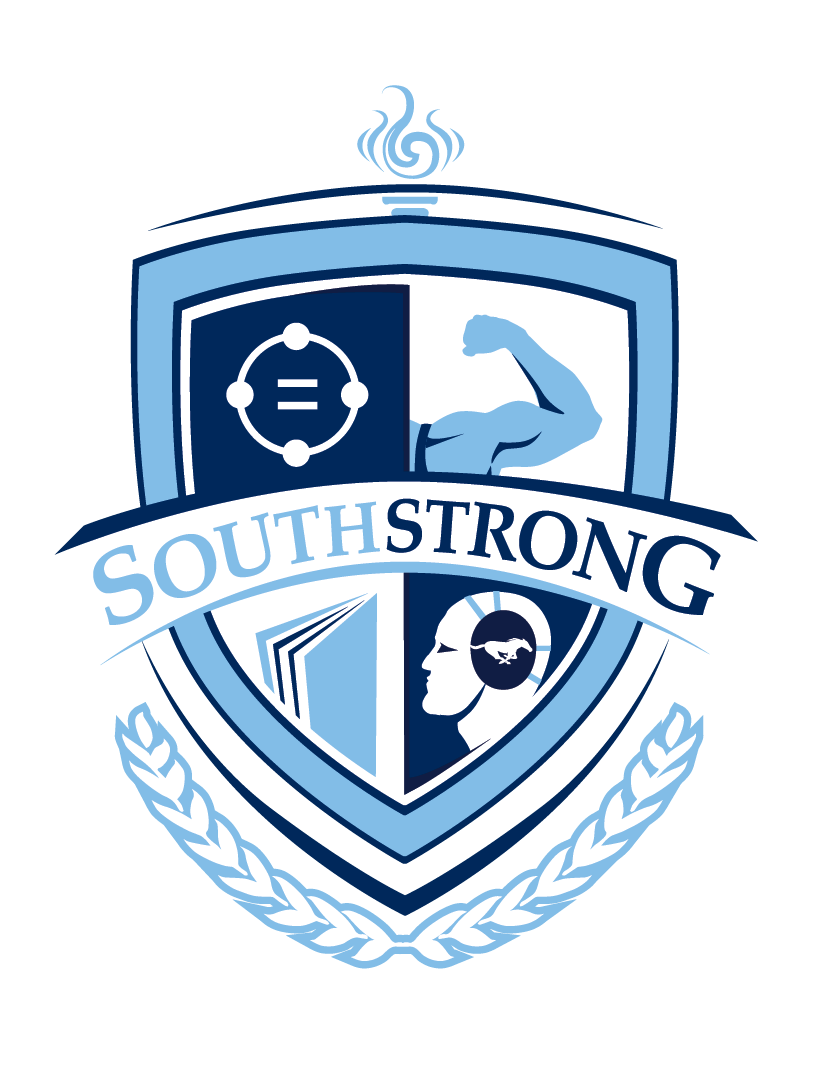 The Downers Grove South Wrestling Summer Camps will be offered in two sessions.  All grades are what the student will be entering during the 2022-2023 school year.  GRADES 1-6Monday, June 20th through Thursday June 23rd4:00 PM- 5:30 PM in the DGS Wrestling RoomCost:  $80 (includes dgs wrestling shirt)For all experience levels from beginner to wrestlers with experienceGRADES 7-12Camp practices will be held on the following dates: Tuesday, June 7, Thursday, June 9Tuesday June 14, Thursday, June 16Tuesday June 21, Thursday, June 236:00 pm – 7:30 pm in the DGS wrestling roomCost:  $80 (includes dgs wrestling shirt)BOTH CAMPS INCLUDE DGS SOUTHSTRONG SHIRT No wrestler will be turned away because of money!  Please contact coach sean lovelace with any questions in regards to the 2018 DGS SUMMER WRESTLING CAMPS. REGISTER ON THE DGS ATHLETICS WEBSITE:http://il.8to18.com/dgs - CLICK ON SUMMER CAMP REGISTRATION NOW OPEN IN THE D99 WEB STORESean Lovelace- slovelace@csd99.org check out all things dgs wrestling at this site:  http://dgswrestling.blogspot.com/ Follow DGS Wrestling on Twitter:@DGS_WRESTLINGFollow DGS Wrestling on Instagram:dgsouthstrong